О внесении изменений в Административный регламент предоставления муниципальной услуги «Предоставление жилого помещения муниципального жилищного фонда по договору социального найма», утвержденный постановлением администрации Верхнесалдинского городского округа от 28.01.2014 № 299	     В соответствии с частью 5 статьи 91.14 Жилищного кодекса Российской Федерации, Федеральным законом от 06 октября 2003 года № 131-ФЗ «Об общих принципах организации местного самоуправления в Российской Федерации», Федеральным законом от 27 июля 2010 года № 210-ФЗ «Об организации предоставления государственных и муниципальных услуг», решением Думы городского округа от 30.01.2013 № 107 «Об утверждении Положения о муниципальных правовых актах Верхнесалдинского городского округа», решением Думы городского округа от 08.04.2015 № 320 «Об утверждении структуры администрации Верхнесалдинского городского округа», постановлением администрации Верхнесалдинского городского округа от 29.05.2014 № 1820 «Об утверждении перечня муниципальных услуг, предоставление которых организуется в государственном бюджетном учреждении Свердловской области «Многофункциональный центр предоставления государственных и муниципальных услуг», постановлением администрации Верхнесалдинского городского округа от 18.05.2015 № 1604 «Об утверждении Требований к порядку, форме и срокам информирования граждан, принятых на учет нуждающихся в предоставлении жилых помещений по договорам найма жилых помещений жилищного фонда социального использования, о количестве жилых помещений, которые могут быть предоставлены по договорам найма жилых помещений жилищного фонда социального использования на территории Верхнесалдинского городского округа»,ПОСТАНОВЛЯЮ:1. Внести в Административный регламент предоставления муниципальной услуги «Предоставление жилого помещения муниципального жилищного фонда по договору социального найма», утвержденный постановлением администрации Верхнесалдинского городского округа от                                          28.01.2014 № 299 «Об утверждении Административного регламента предоставления муниципальной услуги «Предоставление жилого помещения муниципального жилищного фонда по договору социального найма» (в редакции постановлений администрации Верхнесалдинского городского округа от 15.07.2014 № 2283, 15.12.2014 № 3764), следующие изменения: 	1) в подпункте 1 пункта 4 главы 1 слово «Сектора» заменить словом «Отдела», слова «(далее – Сектор)» заменить словами «(далее – Отдел)», слово «№№ 4, 5» заменить словом «№ 52»;	2) в подпункте 2 пункта 4 главы 1 слово «Сектора» заменить словом «Отдела»;	3) в подпункте 4 пункта 4 главы 1 слово «Сектора» заменить словом «Отдела»;	4) в подпункте 5 пункта 4 главы 1 слово «Сектора» заменить словом «Отдела»;	5) в абзаце втором пункта 6 главы 1 слово «Сектор» заменить словом «Отдел»;	6) в абзаце восьмом пункта 6 главы 1 слово «Сектора» заменить словом «Отдела»;  	7) в подпункте 1 пункта 7 главы 1 слово «Секторе» заменить словом «Отделе»;  	8) главу 1 дополнить пунктами 7.1, 7.2 следующего содержания:«7.1. Информирование граждан, принятых на учет нуждающихся в предоставлении жилых помещений по договорам найма жилых помещений жилищного фонда социального использования, о количестве жилых помещений, которые могут быть предоставлены по договорам найма жилых помещений жилищного фонда социального использования производится путем:1) размещения информации на официальном сайте администрации Верхнесалдинского городского округа в сети Интернет;2) публикации информации в официальном печатном издании, предназначенном для опубликования муниципальных нормативных правовых актов в соответствии с Уставом либо нормативным правовым актом Думы городского округа;3) предоставления письменной информации по обращениям граждан, принятых на учет нуждающихся в предоставлении жилых помещений по договорам найма жилых помещений жилищного фонда социального использования.7.2. Информация о количестве жилых помещений, которые могут быть предоставлены по договорам найма жилых помещений жилищного фонда социального использования на территории Верхнесалдинского городского округа размещается на официальном сайте администрации Верхнесалдинского городского округа в сети Интернет и публикуется в официальном печатном издании, предназначенном для опубликования нормативных правовых актов в соответствии с Уставом либо нормативным правовым актом Думы городского округа ежегодно в срок до 01 марта.»;	9) в подпункте 1 пункта 10 главы 1 слово «№№ 4, 5» заменить словом  «№ 52»; 	10) в пункте 12 главы 2 слово «Сектора» заменить словом «Отдела»;   	11) в абзаце втором пункта 14 главы 2 слово «Сектор» заменить словом «Отдел»; 	12) главу 2 дополнить пунктами 16.1, 16,2 следующего содержания:«16.1. Для целей получения информации о количестве жилых помещений, которые могут быть предоставлены по договорам найма жилых помещений жилищного фонда социального использования на территории Верхнесалдинского городского округа граждане, принятые на учет нуждающихся в предоставлении жилых помещений по договорам найма жилых помещений жилищного фонда социального использования, вправе направить соответствующее заявление в письменной (электронной) форме.Информирование граждан, принятых на учет нуждающихся в предоставлении жилых помещений по договорам найма жилых помещений жилищного фонда социального использования, о количестве жилых помещений, которые могут быть предоставлены по договорам найма жилых помещений жилищного фонда социального использования на территории Верхнесалдинского городского округа по поступившим обращениям осуществляется администрацией Верхнесалдинского городского округа в письменной форме в течение 15 дней с момента поступления обращения в администрацию Верхнесалдинского городского округа.16.2. Информация о количестве жилых помещений, которые могут быть предоставлены по договорам найма жилых помещений жилищного фонда социального использования на территории Верхнесалдинского городского округа публикуется (размещается) и предоставляется гражданам в форме таблицы, содержащей следующие сведения:                                                                                                                                      »;          	13) в абзаце первом пункте 21 главы 2 слово «сектор» заменить словом «Отдел»;           14) в пункте 34 главы 3 слово «Сектор» заменить словом «Отдел»;	15) в пункте 35 главы 3 слово «Сектора» заменить словом «Отдела»;	16) в пункте 36 главы 3 слово «Сектора» заменить словом «Отдела»; 	17) в пункте 37 главы 3 слово «Сектора» заменить словом «Отдела»;	18) в пункте 38 главы 3 слово «Сектора» заменить словом «Отдела»; 	19) в пункте 39 главы 3 слово «Сектора» заменить словом «Отдела»;  	20) в пункте 40 главы 3 слово «Сектора» заменить словом «Отдела»;	21) в предложении первом абзаца первого пункта 40.2 главы 3 слово «Сектором» заменить словом «Отделом»;                     	22) в предложении втором абзаца первого пункта 40.2 главы 3 слово «Сектора» заменить словом «Отдела»;  	23) в пункте 43 главы 3 слово «сектора» заменить словом «Отдела»;         	24) в пункте 44 главы 3 слово «сектора» заменить словом «Отдела»; 	25) в пункте 45 главы 3 слова «первый заместитель главы администрации по экономике» заменить словами «заместитель главы администрации по управлению социальной сферой»; 	26) в пункте 47 главы 3 слова «первому заместителю главы администрации по экономике» заменить словами «заместителю главы администрации по управлению социальной сферой»;	27) в предложении первом абзаца первого пункта 48 главы 3 слово «сектора» заменить словом «Отдела»;	28) в предложении втором абзаца первого пункта 48 главы 3 слово «сектора» заменить словом «Отдела»; 	29) в абзаце втором пункта 48 главы 3 слово «Сектора» заменить словом «Отдела»; 	30) в пункте 49 главы 4 слова «первым заместителем главы администрации по экономике» заменить словами «заместителем главы администрации по управлению социальной сферой»;  	31) в пункте 50 главы 4 слово «сектора» заменить словом «Отдела»;	32) в абзаце втором пункта 53 главы 4 слово «сектора» заменить словом «Отдела»; 	33) в пункте 54 главы 5 слово «сектора» заменить словом «Отдела»; 	2. Настоящее постановление опубликовать в официальном печатном издании «Салдинская газета» и разместить на официальном сайте Верхнесалдинского городского округа http://www.v-salda.ru.	3. Контроль за выполнением настоящего постановления возложить на заместителя главы администрации по управлению социальной сферой           Е.С. Вербах.Главы администрации городского округа                                            К.С. Ильичев                                                           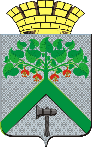 АДМИНИСТРАЦИЯВЕРХНЕСАЛДИНСКОГО ГОРОДСКОГО ОКРУГАПОСТАНОВЛЕНИЕАДМИНИСТРАЦИЯВЕРХНЕСАЛДИНСКОГО ГОРОДСКОГО ОКРУГАПОСТАНОВЛЕНИЕАДМИНИСТРАЦИЯВЕРХНЕСАЛДИНСКОГО ГОРОДСКОГО ОКРУГАПОСТАНОВЛЕНИЕот___01.09.2015 г.___ №__2604___г. Верхняя СалдаАдрес жилого помещения жилищного фонда социального использования, которое может быть предоставлено по договору найма жилого помещения жилищного фонда социального использованияПлощадь жилого помещения жилищного фонда социального использования, которое может быть предоставлено по договору найма жилого помещения жилищного фонда социального использованияСобственник жилого помещения жилищного фонда социального использования, которое может быть предоставлено по договору найма жилого помещения жилищного фонда социального использования Лицо, уполномоченное заключать договор найма жилого помещения жилищного фонда социального использованияПримечание 12345